53 – FIZIKA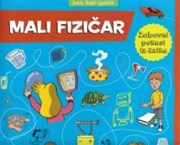 